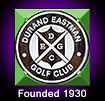  Durand Eastman Golf ClubSenior Match Play (Age 60+)Matches begin after May 14thEntry Fee: $10.00Tee: Gold (All Matches)Format: Match Play 18 Hole Match PlayPlayers are responsible for scheduling their matches by the due date on the bracket or a coin flip may be used to decide the winner. Decision for a coin flip will be made by the Tournament Chairman.Handicap: 100% HandicapUSGA handicap required, or play scratchThe number of strokes given will be determined by the difference in the full handicap of the two players based on their handicap on the date the match is played.Allocate the difference in handicap strokes beginning with the #1 handicap hole until all strokes are usedEach Player is responsible in submitting their scores in the GHIN system immediately following the Match even if all 18 holes are not played. This is not considered a tournament score.All scorecards shall be signed, dated, attested and put into the drawer for committee reviewPayouts: Top 8 FinishersTop 8 will be paid proportionally by % to the total amount collected (100% payout in pro shop credit)Tie-Breaker:Sudden Death Playoff starting at Hole 1Players Points/Trophy: Top 4 FinishersSenior Match Play Winner receives 2500 points + TrophyRunner up will receive 1000 pointsSemi Finalists receive 500 pointsTournament Chairman: Ed Mills (585)208-5631/Rob Moses (585)704-7332